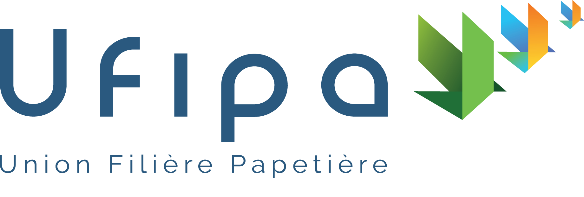 REUNION UFIPADU MARDI 12 OCTOBRE 2021Maison de la Recherche54, rue de Varenne - 75007 PARISMétro :  Rue du Bac, Varenne, Sèvres-Babylone (Lignes 10, 12 et 13) Parkings publics Place Velpeau et Montalembert
(9, rue Montalembert)ORDRE DU JOUR08 h 00 - 08 h 30 	:	Café d’accueil 08 h 30 – 09 h 30	: 	Intervention de GFK		Point sur la Rentrée des Classes 2021 09 h 30 - 10 h 30 :	 	Intervention de GFK		Présentation de l’étude filière 2020 10 h 30 – 11 h 00 : 		Pause 11 h 00 – 12 h 30 :		Intervention d’Eric HEYER, économisteA quoi peut-on s’attendre en 2022 et 2023 en termes de perspectives de croissance en fonction des politiques de relanceInflation des biens, des services et des actifs et l’impact international sur l’économie12 h 30 - 14 h 00 	: 		Déjeuner en commun 